Introduction to Bob Marley and RastafarianismBob Marley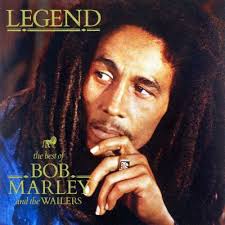 Jamaica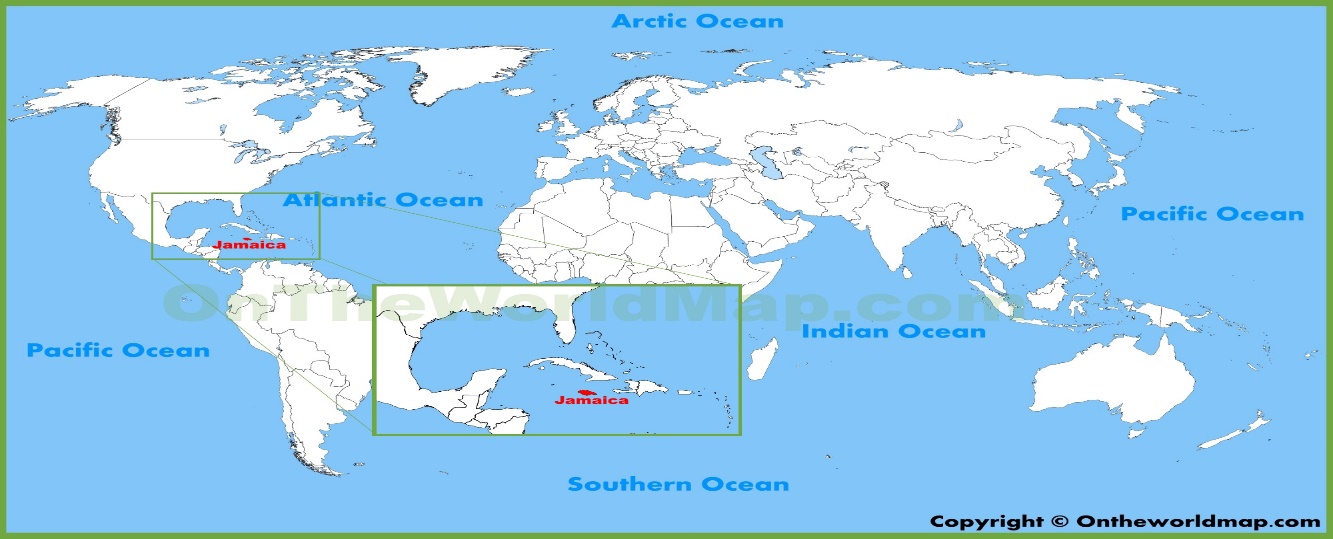 Watch this brief mini biography video of Bob Marley:https://www.biography.com/video/bob-marley-mini-biography-43525699852Read this introduction to Bob Marley, reggae, and the Rastafarian religion:https://camirricketts.wordpress.com/essays/essay-1/ Read this essay about how Bob Marley used his own 'intuition' and 'inspiration' to interpret the Bible Old Testament in a new way:https://tcpc.blogs.com/musings/2005/01/the_bible_and_b.html 